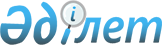 Қазақстан Республикасы бағалы қағаздар жөніндегі Ұлттық комиссиясы Директоратының 1999 жылғы 24 маусымдағы N 351 қаулысына өзгерістер мен толықтырулар енгізу туралы
					
			Күшін жойған
			
			
		
					Қаулы Қазақстан Республикасы Бағалы қағаздар жөніндегі ұлттық комиссиясы Директоратының 1999 жылғы 14 қазан N 454. Күші жойылды - ҚР Қаржы нарығын және қаржы ұйымдарын реттеу мен қадағалау жөніндегі агенттігі Басқармасының 2004 жылғы 13 қазандағы N 276 қаулысымен.



 


---------------Қаулыдан үзінді-------------------





      Нормативтік құқықтық актілерді "Бағалы қағаздар рыногы туралы" және "Акционерлік қоғамдар туралы" Қазақстан Республикасының Заңдарымен сәйкестендіру мақсатында Қазақстан Республикасының Қаржы нарығын және қаржы ұйымдарын реттеу мен қадағалау жөніндегі агенттігінің Басқармасы ҚАУЛЫ ЕТЕДІ:






      1. Осы қаулының қосымшасына сәйкес Қазақстан Республикасының нормативтік құқықтық актілерінің күші жойылды деп танылсын.






      2. Осы қаулы қабылданған күннен бастап қолданысқа енеді...





      Төраға





Бағалы қағаздар рыногы     






мәселелерi бойынша       






Қазақстан Республикасының    






кейбiр нормативтiк құқықтық   






актiлерiнiң күшi жойылды    






деп тану туралы" Қазақстан   






Республикасының Қаржы      






нарығын және қаржы ұйымдарын  






реттеу мен қадағалау жөнiндегi 






агенттiгi Басқармасының     






2004 жылғы 13 қазан       






N 276 қаулысына қосымша    





Қазақстан Республикасының күшi жойылды деп танылған






кейбiр нормативтiк құқықтық актiлерiнiң тiзбесi





      3. Қазақстан Республикасының бағалы қағаздар жөнiндегi Ұлттық комиссиясы Директоратының "Қазақстан Республикасының бағалы қағаздар жөнiндегi Ұлттық комиссиясы Директоратының 1999 жылғы 24-маусымдағы N 351 қаулысына өзгерiстер мен толықтырулар енгiзу туралы" 1999 жылғы 14-қазандағы N 454 қаулысы (Қазақстан Республикасының нормативтiк құқықтық актiлерiн мемлекеттiк тiркеу тiзiлiмiнде N 938 тiркелген, "Қазақстанның бағалы қағаздар рыногы" журналында 1999 жылы жарияланған, N 11)...






--------------------------------



       Ашық акционерлік қоғамдардың жабық тәсілмен сатып алынған акцияларымен жасалған мәмілелерді тіркеу процесінде туындаған құқықтық қатынастарды реттейтін нормаларды нақтылау мақсатында Ұлттық комиссияның Қазастан Республикасы Бағалы қағаздар жөніндегі ұлттық комиссиясының (бұдан әрі "Ұлттық комиссия" деп аталады) Директораты Қаулы етеді: 



      1. Қазастан Республикасының Әділет министрлігінде 1999 жылғы 26 шілдеде 852-нөмірмен 
 V990852_ 
 тіркелген "Ашық акционерлік қоғамдардың жабық тәсілмен сатып алынған акцияларының қозғалысына бақылау жасау туралы" Ұлттық комиссия Директоратының 1999 жылғы 24 маусымдағы N 351 қаулысына мынадай өзгерістер мен толықтырулар енгізілсін: 



      1-тармақтың 4) тармақшасында: 



      бесінші бөліктегі "таратылған кезде" деген сөздерден кейін "." (нүкте)  тыныс белгісі ";" (үтірлі нүкте) тыныс белгісіне ауыстырылсын;



      мынадай мазмұнды алтыншы бөлікпен толықтырылсын:



      "жекешелендіру туралы заңдарға сәйкес акциялардың мемлекеттік пакеттерін сату кезінде".



      2. Осы Қаулының Қазақстан Республикасының Әділет министрлігінде тіркелген күнінен бастап күшіне енгізілетіндігі белгіленсін.



      3. Ұлттық комиссия орталық аппаратының Төраға қызметі - Талдау және стратегия басқармасы осы Қаулыны "Қазақстанның қор биржасы" ЖАҚ-ның, бағалы қағаздар рыногы кәсіпқой қатысушылары қауымдастықтарының (оларға осы Қаулыны өздерінің мүшелерінің назарына жеткізу жөніндегі міндетті жүктей отырып) және "Бағалы қағаздардың орталық депозитарийі" ЖАҚ-ның назарына жеткізсін.

      

Ұлттық комиссияның 




          Төрағасы


					© 2012. Қазақстан Республикасы Әділет министрлігінің «Қазақстан Республикасының Заңнама және құқықтық ақпарат институты» ШЖҚ РМК
				